TRƯỜNG ĐẠI HỌC VĂN LANGKHOA: XÂY DỰNGĐÁP ÁN ĐỀ THI KẾT THÚC HỌC PHẦN – LẦN 1Học kỳ 3 , năm học 2021 - 2022Mã học phần: DQX0150Tên học phần: CƠ HỌC ĐẤT-NỀN MÓNGMã nhóm lớp học phần: 213_DQX0150_01Thời gian làm bài (phút/ngày): 90 PHÚTHình thức thi: Tự luậnCâu 1 (4 điểm): 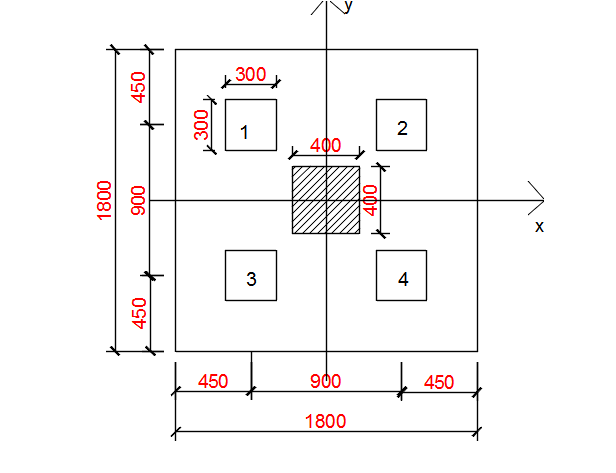 Vẽ hình (0,5 điểm). Tọa độ các cọc trên mặt bằng: (0,5 điểm)( -0,45 ; 0,45 )(0,45 ; 0,45 )(-0,45 ; -0,45) ( 0,45 ; -0,45 ) =4x0,452 =0,81  =4x0,452 =0,81b. Tính lực tác dụng lên các đầu cọc:= 4500 + 297.44 = 4797.44 (kN) = 2,6 x2.6 x 2 x 22 = 297.44 (kN)Chọn hm = 0.8 m = 1100 + 650 x 0.8 =1620 (kNm) =  +  =299.36 (kN) =  +  =2099.36 (kN) =  +  =299.36 (kN) =  +  =2099.36 (kN)Nhận xét :Khi  : các cọc nào có hoành độ giống nhau thì dẽ ra lực t/dụng lên đầu cọc giống nhauLực tác dụng lên đầu cọc lớn nhất là =2099.36 (KN)Lực tác dụng lên đầu cọc nhỏ nhất là =299.36(KN)c. Với a = 13,5 cm => h0 = 0,8 – 0,135 = 0,665 (m)= 2099.36 x 0.25  + 2099.36 x 0.25 = 1049.59 = = 6.745 x  mm2 =67.45 cm2Chọn 1822a110 ( =68.43 cm2)=( 2099.36 + 299.36)x 0.25 =599.68 = = 3.854 x  mm2 =38.54 cm2Chọn 1222a160 ( =45.6 cm2)Câu 2 (4 điểm): a/. Sức chịu tải cực hạn của nền đất: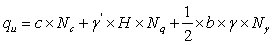      (0.25đ) (0.5đ)b/.  (0.5đ)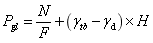  = (0.5đ) => k0= 0.138 (0.25đ)Tại điểm M ta có: k0 = 0,138  (0.25đ)   (0.5đ)Ngày biên soạn: 06/07/2022Giảng viên biên soạn đáp án đề thi: ThS. Lê Thanh LoanNgày kiểm duyệt:Trưởng (Phó) Khoa/Bộ môn kiểm duyệt đề thi: TS. Nguyễn Hoàng TùngSau khi kiểm duyệt đề thi, Trưởng (Phó) Khoa/Bộ môn gửi về Trung tâm Khảo thí qua email: khaothivanlang@gmail.com bao gồm file word và file pdf (được đặt password trên 1 file nén/lần gửi) và nhắn tin password + họ tên GV gửi qua Số điện thoại Thầy Phan Nhất Linh (0918.01.03.09).